13 апреля 2018 года в рамках IX МНСК «Цифровая экономика: новая парадигма развития» в Финансовом Университете при Правительстве Российской Федерации, кафедрой «Государственное и муниципальное управление» факультета Государственного управления и финансового контроля, а именно доцентами Токмурзиным Тимуром Маратовичем и Прокофьевым Михаилом Николаевичем при помощи студентов третьего курса групп ГМУ 3-2,3,4, был организован и проведен конкурс научных работ на тему «Электронные инструменты в реализации национальных приоритетов». Местом проведения мероприятия стала аудитория 0412 на Ленинградском проспекте, д. 51/1. Данное мероприятие включало два этапа. На первый этап было прислано 30 работ, из них было выбрано 12 лучших работ. Они продолжили соперничество во 2 туре в виде открытого обсуждения и защиты. Мероприятие прошло на высоком уровне, все участники успели полностью изложить свои идеи членам жюри и своим коллегам-студентам, каждая работа вызывала интерес и обсуждение, вследствие чего можно сделать вывод о том, что данное мероприятие имело успех. В ходе мероприятия, победителями в конкурсе научных работ стали Мукашева Светлана Ерлановна гр. ГМУ 4-4 и Шаюк Екатерина Игоревна гр. ГМУ 4-2 с работой «Создание особой экономической зоны в Иркутской области как центра внедрения цифровых финансовых активов в национальную экономику»; Дипломы второй степени получили: Фролова Анастасия Александровна гр. ГМУ 3-4 «Электронные инструменты в развитии здравоохранения как стратегического национального приоритета Российской Федерации»; Бухарина Екатерина Максимовна, Мамаева Анна Константиновна гр. ГМУ 3-4 «Электронные инструменты в развитии образования как стратегического национального приоритета Российской Федерации»	Дипломы 3-й степени были получены студентами:Калиновой Викторией Дмитриевной гр. ГМУ 3-4 с работой «Электронные инструменты в реализации региональной социально-экономической политики»;Миюзовым Романом Евгеньевичем гр. ГМУ 3-4, который представил работу на тему «Технологические платформы как инструмент реализации национальных приоритетов научно-технологического развития России»;Рубцовой Кристиной Евгеньевной, Шевченко Ниной Алексеевной гр. ГМУ 3-4 «Технологические платформы как инструмент реализации национальных приоритетов научно-технологического развития России»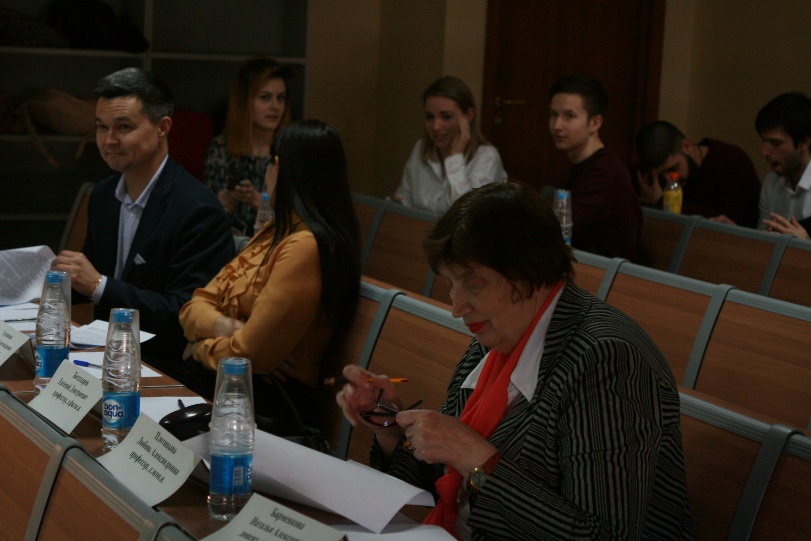 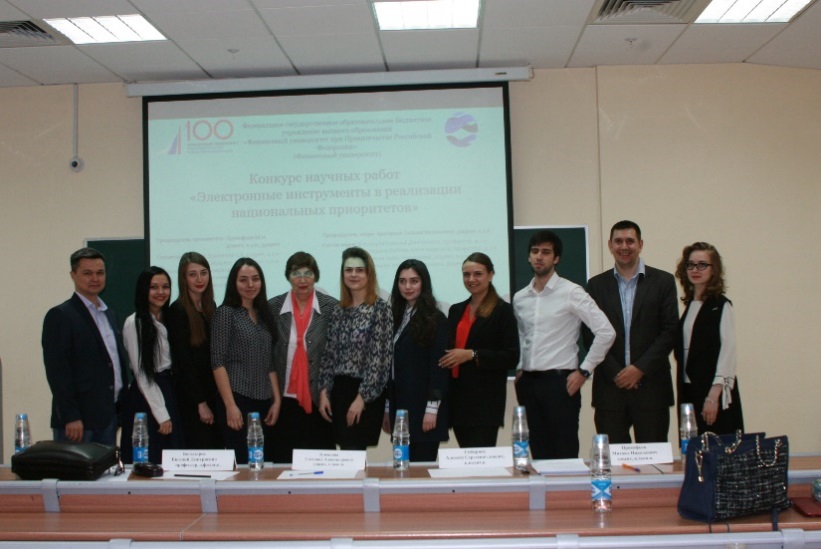 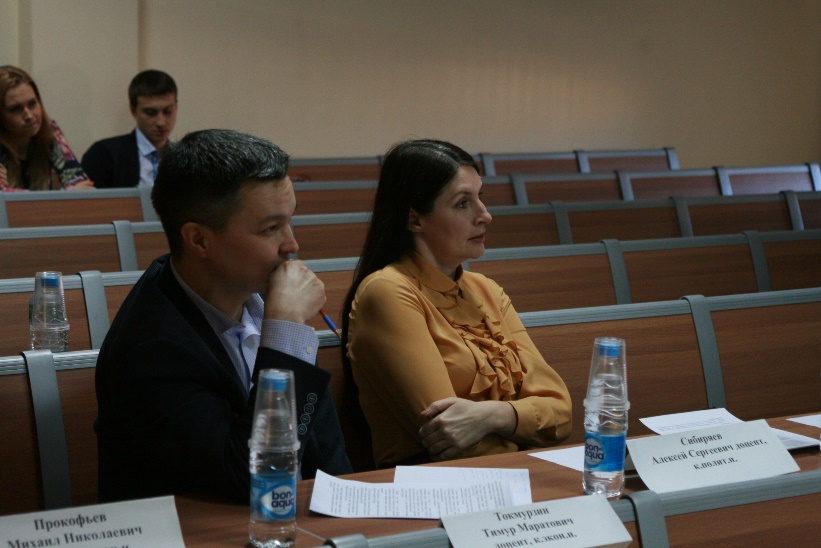 